ВОПРОСЫ К ЗАЧЁТУпо дисциплине«ПРОЕКТНАЯ И КОНСТРУКТОРСКАЯ ДОКУМЕНТАЦИЯ»Осенний семестр 2023-2024 учебного годаСпециальность 1-39 03 01 «Электронные системы безопасности»(группы  013301 и 113301)Задачи,  решаемые при создании проектной и конструкторской документацией (ПиКД) для внедрения  электронных систем безопасности (ЭСБ).  Различия и общее в составе проектной документации и конструкторской документация. Этапы создания и применения ПиКД для ЭСБ.Гражданско-правовая, административная  и уголовная ответственность за несоблюдение требований нормативно-правовых актов при создании ПиКД ЭСБ.    Технические нормативно-правовые акты и их основные требования по построению компонентов ПиКД  ЭСБ.  Состав и качественное содержание ПиКД ЭСБ.Особенности CAE system автоматизированного проектирования  и их возможности применения для оформления ПиКД ЭСБ.  Программный комплекс АutoCAD  и его особенности в разработке ПиКД ЭСБ.Программный комплекс  SolidWorks и его особенности в разработке ПиКД ЭСБ.Программный комплекс nanoCAD ОПС и его особенности в разработке ПиКД ЭСБ.Особенности применения облачных САПР при разработке ПиКД ЭСБ.Стадии разработки ПиКД ЭСБ.  Техническое задание при проектировании ЭСБ: содержания и требования по ЕСКД.Техническое предложение при проектировании ЭСБ: содержания и требования по ЕСКД.Эскизный проект при проектировании ЭСБ: содержания и требования по ЕСКД.Технический проект при проектировании ЭСБ: содержания и требования по ЕСКД.Рабочая конструкторская документация ЭСБ: содержания и требования по ЕСКД.Особенности содержания ПиКД для систем пожарной автоматики.Особенности содержания ПиКД для систем видеонаблюдения.Особенности содержания ПиКД для систем контроля и управления доступом.Особенности содержания ПиКД для систем охранной сигнализации. Особенности содержания ПиКД для систем против антитеррористических действий. Пояснительная записка при проектировании ЭСБ: правила формирования и  требования.   Особенности содержания пояснительной записки при проектировании ЭСБ. Назначение, классификация и содержание электрических схем для ЭСБ.Схема электрическая структурная (Э1) для ЭСБ: основные требования и правила построения.Схема электрическая функциональная (Э2) для ЭСБ: основные требования и правила построения.Схема электрическая принципиальная  (Э3) для ЭСБ: основные требования и правила построения.Схема электрическая монтажная (Э4) для ЭСБ: основные требования и правила построения.Схема электрическая подключений устройств (Э5) для  ЭСБ: основные требования и правила построения.Схема электрическая общая (Э6) для ЭСБ: основные требования и правила построения.Схема электрическая расположения (Э7) для  ЭСБ: основные требования и правила построения.Схема электрическая объединенная (Э0) для ЭСБ: основные требования и правила построения.Спецификация оборудования, изделий и материалов ЭСБ: требования, правила формирования и особенности построения.Кабельный журнал интерфейсных шлейфов и шлейфов сигнализации: требования, правила формирования и особенности построения.Сборочный чертеж изделия ЭСБ и его спецификация: требования, правила формирования и особенности построения.Рабочий чертеж детали ЭСБ: требования, правила формирования и особенности построения.Чертежи 3D-моделей изделия и его деталей ЭСБ: требования, правила формирования и особенности построения.Сметная документация к проекту ЭСБ: состав и содержание.Отчет о патентных исследованиях к проекту ЭСБ: содержание, правила оформления и регистрации.Патентный формуляр к проекту ЭСБ: содержание, правила оформления и регистрации.Состав заявочных материалов на патентование инновации по ЭСБ.Создание с помощью системы автоматизированного проектирования (САПР) имитационной модели объекта ЭСБ на базе архитектурного плана объекта. Оформление рабочего чертежа.Интеграция с помощью САПР имитационной модели ЭСБ в общую BIM-модель объекта.Создание с помощью САПР взаимосвязей между компонентами имитационной модели объекта ЭСБ, подготовка его плана к созданию электротехнической модели и схемы электрической общей расположения оборудования и прокладки кабельных трасс. Оформление рабочего чертежа.Создание с помощью САПР электротехнической модели ЭСБ на базе имитационной модели ее объекта. Оформление рабочего чертежа.Создание с помощью САПР чертежа детали изделия, применяемого в ЭСБ.Формирование с помощью САПР чертежа 3D-модели изделия, применяемого в ЭСБ.Содержание СТП 01-207 БГУИР «Дипломные проекты (работы). Общие требования».    Этапы создания ПиКД  при дипломном проектировании.    Сущность нормоконтроля при дипломном проектировании.Вопросы разработал:ПАВЛОВИЧ Александр Эдуардович – канд.техн.наук, ст. научн. сотр.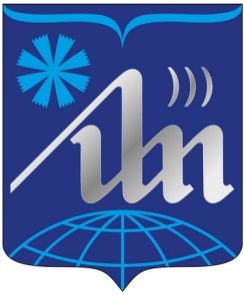 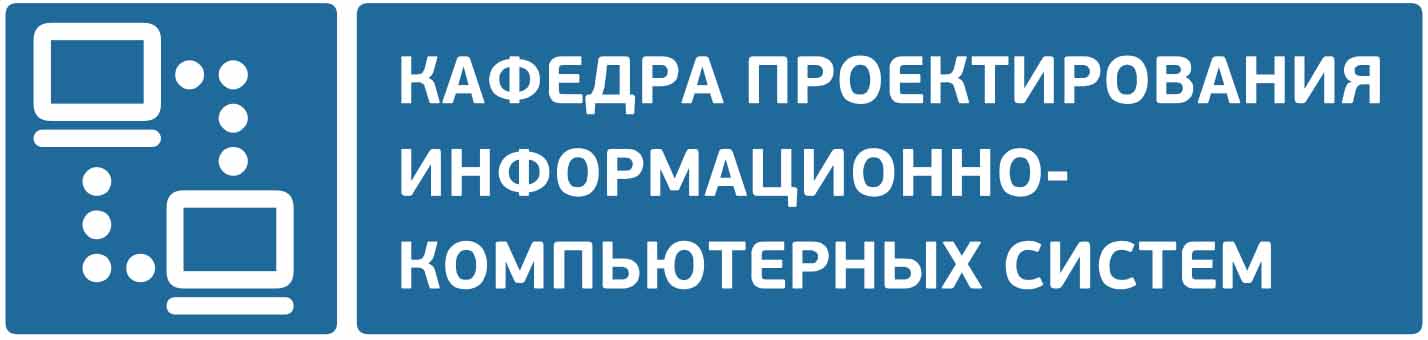 